It is the responsibility of staff to ensure that they have read applicable pupil behaviour risk assessments and are clear on strategies to be used.De-escalatingRecognised de-escalation strategies include:acknowledging the pupil’s anger/distresshaving the minimum number of staff present necessaryone adult leadingusing a calm tone of voice and clear, direct language  or pupil's preferred method of communication (focusing on the behaviours you want them to display rather than the ones you don’t) adopting a non-threatening body stance and body languageallowing adequate personal space using non-verbal cuesdistracting the pupil from the source of their anger or distress by discussing another topic of their interestproviding options (within limits) to help the pupil feel they are still in control of their decisions.Incident Response:Where possible, staff members should:have one adult leading engagement with the pupilif necessary, seek help from other staff members to ensure the safety of the pupil and others ensure there are minimal adults visibly presentgive the pupil spacesuggest the use of quiet spaces – only at timely intervals – not repeatedlylimit language used – attempting to distract or discuss at this point can escalate the situationmove all other pupils in the vicinity to a safe distance away from the pupil behaving dangerouslyremove objects that may be used to cause harm from the vicinity of the pupil, if safe do soavoid confrontation with the pupilthis is not the time to discuss the events that have led up to this within the pupil’s hearing as this will contribute to anxietiesResponse and Recovery 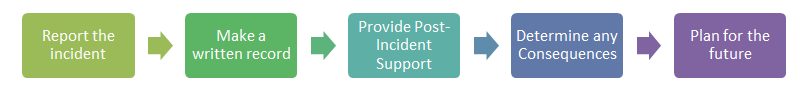 Incident follow upgive the pupil time and space to relaxat a later point enable the pupil to share what happened and their emotions in a way that works for them – drawing, writing, discussion, etclisten – provide no judgmentuse restorative approachesuse a solution focused approach think about similar scenarios and review responses and possible earlier interventions with the child and other stffDate reviewed: August 2022